La Oficina Estatal de Conservación Histórica (OECH) tiene el encargo de proteger la integridad del patrimonio histórico de nuestro país, en particular los recursos arquitectónicos y arqueológicos; promover su rescate y conservación y educar a la sociedad sobre la importancia de preservar tales estructuras como evidencia del pasado.Directorio de OECHAlgunos de los servicios ofrecidos por la agencia son los siguientes:Desarrolla el potencial de los edificios y espacios que componen el Conjunto Ballajá (Cuartel Ballajá, Plaza Quinto Centenario, Estacionamiento soterrado, Paseo Jardín, Plaza de la Beneficencia, Parcela B del Campo del Morro), utilizando como base los estatutos establecidos en la transferencia de la propiedad. Desarrolla actividades cónsonas con la promoción, educación y desarrollo cultural, junto con sus inquilinos y solicitantes.Promueve la conservación de propiedades históricas de Puerto Rico acorde con los requerimientos de la Ley Nacional de Conservación Histórica "National Historic Preservation Act" de 1966, según enmendada. Asesora y emite opiniones para las agencias federales sobre los proyectos de mejoras a las propiedades históricas a las que le asignan fondos, o le otorgan licencias, permisos o garantías. Levanta y mantiene inventarios, y hace documentación de propiedades históricas de Puerto Rico. Redacta y procesa nominaciones al Registro Nacional de Lugares Históricos (National Register of Historic Places). Coordina con las agencias públicas y privadas para planificar la conservación eficaz de nuestros recursos patrimoniales. Provee asistencia técnica al público, municipios, agencias estatales y federales sobre propiedades históricas, el manejo correcto, los tratamientos adecuados y las mejores prácticas de la conservación patrimonial.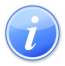 Descripción del Servicio 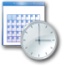 Lugar y Horario de Servicio 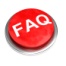 Preguntas Frecuentes